Fresh EnergyDirector, transportation and the built environmentDirector, Strategic CommunicationsRE-AMPAdministrative AssistantCommunity ManagerNetwork CoordinatorConservation CorpsWater Access Operations Specialist with the DNREnvironmental InitiativeSenior Environmental Project AssociateFriends of the Mississippi RiverDevelopment AssociateMN DNRAquatic Ecologist – search Posting Number 13DNR000802 on https://statejobs.doer.state.mn.us/JobPostingResearch Associate: Coastal Wetlands and Plant CommunitiesHave a job announcement you’d like to share with our network? Email a link to the job description to Sarina@cureriver.org. Thank you.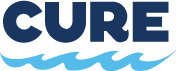 